STROKE AND THROWWORK SHEETName: ___________________________________			Date: _____________Directions:Use the “Crank and Slider Assembly” as shown below to fill in the chart and answer the question. Attach the connecting rod to each of the three positions (A, B, & C) measure and record in the table below the throw and stroke for each position.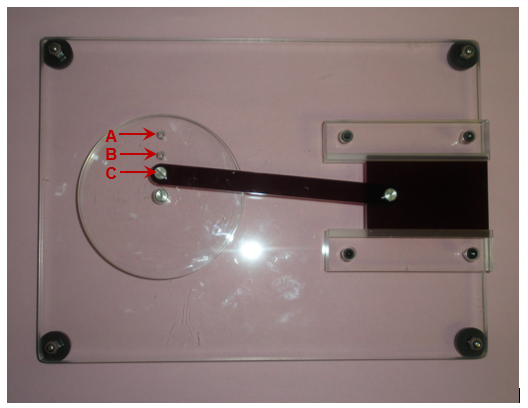 How are stroke and Throw related?_________________________________________________________________________________________________________________________________________________________________________________________________________________________________________________________________________________________________________________________________________________________________________________________________The AMMQC program is an Equal Opportunity program.Adaptive equipment is available upon request for individuals with disabilities.http://creativecommons.org/licenses/by/3.0 This work is licensed under a Creative Commons  Attribution 3.0 Unported License [http://creativecommons.org/licenses/by/3.0]This project is sponsored by a $15.9 million grant from the U.S. Department of Labor,  Employment and Training Administration.The AMMQC program is an Equal Opportunity program. Adaptive equipment is available upon  request for individuals with disabilities. This workforce product was funded by a grant awarded  by the U.S. Department of Labor’s Employment and Training Administration. The product was  created by the grantee and does not necessarily reflect the official position of the U.S.  Department of Labor. The U.S. Department of Labor makes no guarantees, warranties, or  assurances of any kind, express or implied, with respect to such information, including any  information on linked sites and including, but not limited to, accuracy of the information or its  completeness, timeliness, usefulness, adequacy, continued availability, or ownership.PositionThrowStrokeABC